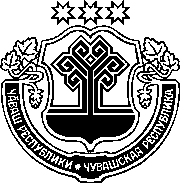 ЗаконЧувашской РеспубликиОБ УСТАНОВЛЕНИИ В ЧУвашской Республике
КОЭФФИЦИЕНТА, ОТРАЖАЮЩЕГО РЕГИОНАЛЬНЫЕ 
ОСОБЕННОСТИ РЫНКА ТРУДА, НА 2021 ГОД ПринятГосударственным СоветомЧувашской Республики15 октября 2020 годаСтатья 1В соответствии со статьей 2271 Налогового кодекса Российской Федерации установить в Чувашской Республике на 2021 год коэффициент, отражающий региональные особенности рынка труда, необходимый в целях применения главы 23 "Налог на доходы физических лиц" Налогового кодекса Российской Федерации, равный 2.Статья 2Настоящий Закон вступает в силу с 1 января 2021 года, но не ранее чем по истечении одного месяца со дня его официального опубликования и не ранее первого числа очередного налогового периода по налогу на доходы 
физических лиц.г. Чебоксары21 октября 2020 года№ 79ГлаваЧувашской РеспубликиО. Николаев